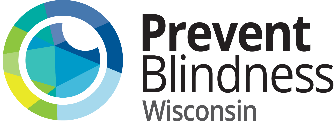 Solicitud de vale para atención oftalmológica para niñosDevolver a Prevent Blindness Wisconsin ● 731 N. Jackson Street ● Suite 405 ● Milwaukee, WI 53202 
Fax: (414) 765-0377 ● Teléfono: (414) 765-0505 ● Breanna@pbwi.orgInformación del solicitanteMi hijo necesita:	□ Anteojos únicamente		□ Anteojos y examen oftalmológicoNombre del niño: 		Fecha de nacimiento: 	____Dirección: 	  Ciudad: 	Código postal: 	  País: 	  Teléfono: (	_) 	-	Correo electrónico: ____________________________________Nombre del padre, la madre o el tutor:	_Información sobre salud oftalmológica¿Se le ha realizado un examen oftalmológico a su hijo en los últimos 12 meses?	□ Sí	□ NoFecha del último examen oftalmológico: 	¿Su hijo ha usado un vale para atención oftalmológica durante los últimos 12 meses?	□ Sí	□ NoSi la respuesta es sí, indique el tipo de vale utilizado:□	VSP Sight for Students	□ Healthy Eyes	□ Otro:	__________Información financiera y de seguroProporcione al menos un documento de constancia de ingresos: talón de pago, declaración de impuestos, carta de aprobación del seguro social, etc.¿Su hijo califica para almuerzos gratuitos o de precio reducido?	□ Sí		□ NoIngreso anual: $ 	  Cantidad de personas en casa, incluido usted: 	¿Su hijo tiene BadgerCare Plus (Medicaid) u otro seguro oftalmológico?	□ Sí	□ NoCertifico que la información mencionada anteriormente es verdadera a mi leal saber y entender. Comprendo que si proporciono información incompleta o incorrecta, es posible que se me exija pagar por los servicios de atención oftalmológica que mi hijo reciba, y la prestación de servicios para mi hijo puede rechazarse. Firma del padre, la madre o el tutor: 		Fecha: 	Debe ser completado por parte del personal de la escuela/entidad si la solicitud se presenta a través de una escuela/entidad. /To be completed by school/agency staff if applying through a school/agency. Name of School/Agency: 	  Name of Contact: 	Address: 	  City: 	Zip: 	  Phone: 	  Email: 	Send Voucher Information to:  □ Applicant’s Home        □ School/AgencySend Voucher approval letter in: □ English   □ Spanish